Technické podmínky – příloha č. 2PRÁSKNI DO BOT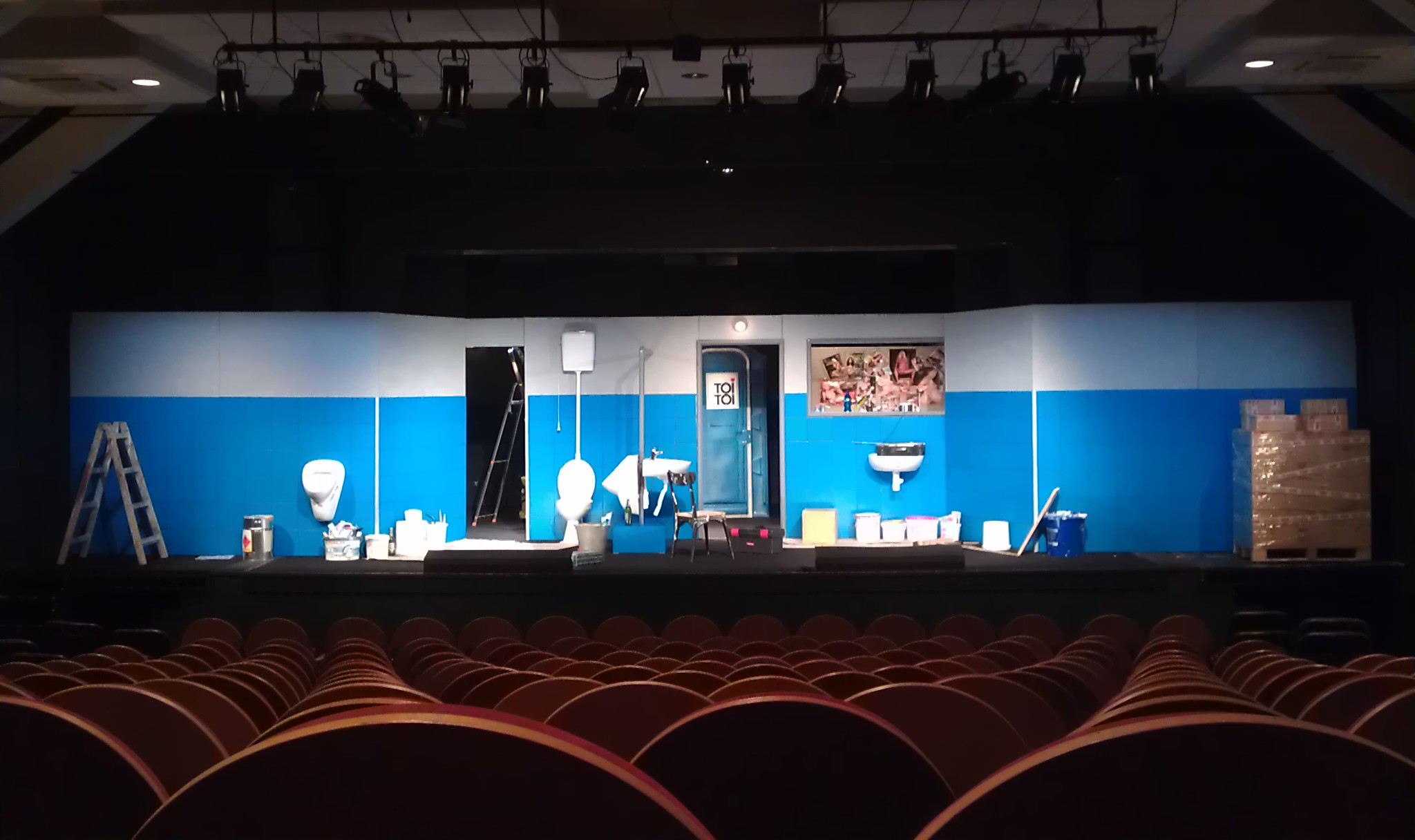 Čas příjezdu techniky: 3 hodiny před začátkem představeníJeviště:jeviště minimálních rozměrů 8 x 4 m, vykryté černým sametemMožnost vrtání do podlahySvětla:2x regulovaná zásuvka (220 V/ 10 A) v podlaze jeviště, nebo v jeho těsné blízkosti 1 reflektor FHR  z každého portálu6 reflektorů FHR z mostu jeviště, 2 reflektory na lávkách nebo nad jevištěm12 reflektorů FHR z hledištěpočet světel a jejich výkon musí být adekvátní k velikosti jeviště10 submasterů na pultuZvuk:regulované ozvučení sálu s možností  rozdělení  "přední -  zadní" a "levá - pravá"  (4reproduktory) přímý poslech ze sálu, případně regulovaný odposlech ze sálumožnost připojení vlastního přehrávače k pultuMožnost umístit v blízkosti pultů náš videoprojektor.Šatny:pánská šatna pro 4 osoby, vybavená věšáky na kostýmy a alespoň jedním zrcadlem.Další:WC s toaletním papírem a umyvadla s mýdlem a ručníkem.zajištění parkování pro jeden mikrobus a nákladní dodávkuupozorňujeme pořadatele na nutnost zajistit přísný zákaz fotografování a pořizování jakýchkoliv záznamů během představení.v případě nejasností volejte: Filip Marek, vedoucí techniky DNJ – 603 934 936dotazy k dopravě vám zodpoví dopravce: Jaroslav Franěk – 605 032 731